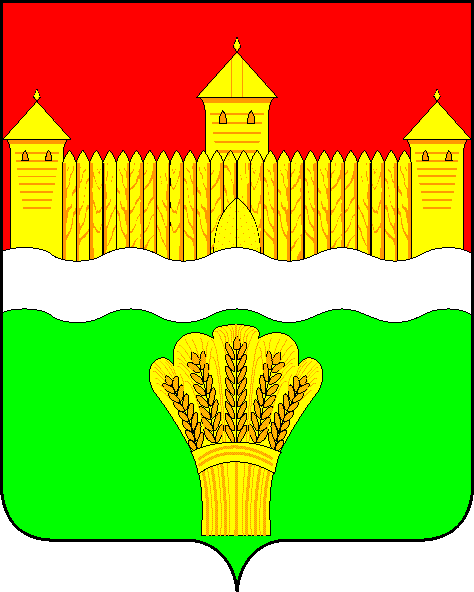 КЕМЕРОВСКАЯ ОБЛАСТЬ - КУЗБАСССОВЕТ НАРОДНЫХ ДЕПУТАТОВКЕМЕРОВСКОГО МУНИЦИПАЛЬНОГО ОКРУГАпервого созываСЕССИЯ № 1РЕШЕНИЕот «24» декабря 2019 г. № 25г. КемеровоО назначении временно исполняющего обязанности  председателя контрольно - счетной палаты Кемеровского муниципального округа На основании Федерального закона от 06.10.2003 № 131-ФЗ «Об общих принципах организации местного самоуправления в Российской Федерации», Закона Кемеровской области – Кузбасса от 05 августа 2019 года № 68-ОЗ «О преобразовании муниципальных образований», Совет народных депутатов Кемеровского муниципального округа РЕШИЛ:1. Назначить Крашенинину Валентину Михайловну, председателем контрольно-счетной палаты Кемеровского муниципального района временно исполняющим обязанности председателя контрольно-счетной палаты Кемеровского муниципального округа до момента избрания председателя контрольно-счетной палаты Кемеровского муниципального округа.2. Опубликовать настоящее решение в газете «Заря» и на официальном сайте Совета народных депутатов Кемеровского муниципального округа (snd-kmr.ru).3. Контроль за исполнением настоящего решения возложить на Харлановича В.В. - председателя Совета народных депутатов Кемеровского муниципального округа3.  Настоящее решение вступает в силу с момента подписания. Председатель Совета народных депутатов Кемеровского муниципального округа                                          В.В. ХарлановичИ.о. главы района                                                                            М.В. Коляденко